OBJEDNÁVKA č. 194/2017 - 255.1 PRO PROJEKT VODA PRO PRAHU, Č. CZ.07.1.02/0.0/0.0/16_023/000118.Na fakturách uvádějte výše uvedené číslo objednávky a přesný název naší organizace.Taktéž prosíme o uvedení čísla a názvu projektu (uvedeno pod číslem objednávky). Bez uvedení těchto údajů bude faktura vrácena dodavateli k jejich doplnění.Děkujeme. Objednáváme u Vás na fakturu:podporu ArcGIS Basic single use – 2 ks, dle přiložené tabulky.Žádáme o potvrzení objednávky.Děkujeme.Objednávka bude zveřejněna v Centrálním registru smluv. Zveřejnění zajistí objednatel.Ing. Jan Kupec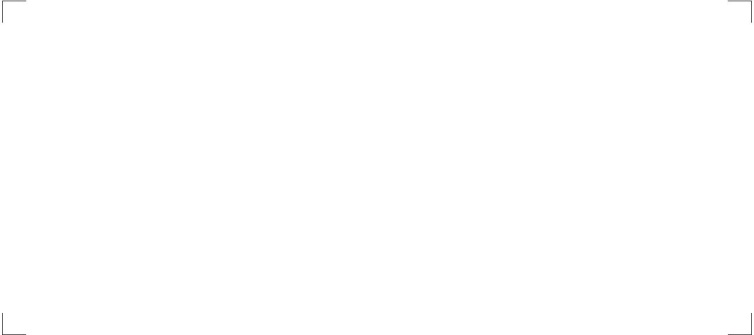 Arcdata Praha s.r.o.Hyberská 24110 00 Praha 1Limitní cena: 65 000,- KčVyřizuje: Silvie BrückDodací termín: co nejdříveTel./Fax: 541 126 326Doprava: dodavatelem (nezasílat poštou na dobírku!)E-mail: silvie_bruck@vuv.czDodací místo: Mojmírovo nám. 16, 612 00 BrnoDatum: 6.11.2017